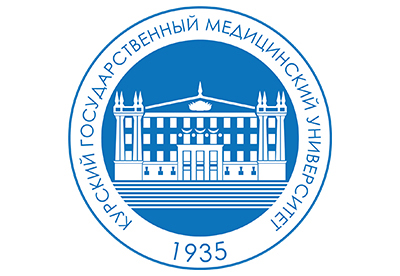 федеральное государственное бюджетное образовательное учреждение высшего образования «Курский государственный медицинский университет» Министерства здравоохранения Российской ФедерацииУважаемые коллеги!Приглашаем Вас принять участие в работе Международной научной конференции «Университетская наука: взгляд в будущее», посвященной 85-летию Курского государственного медицинского университета, которая состоится 7 февраля 2020 г. Планируемые направления работы конференции:Закономерности интеграции физиологических функций в норме и их дезинтеграции в патологии.Проблемы экспериментальной, клинической иммунологии и аллергологии.Гигиенические, медицинские и социальные аспекты изучения состояния здоровья различных групп населения.Медицинская генетика и экология.Проблемы хирургии органов брюшной и грудной  полостей, кровеносных сосудов и опорно-двигательного аппарата. Неотложная хирургия.Экспериментальная и клиническая фармакология. Проблемы акушерства, гинекологии, перинатологии.  Проблемы морфогенеза и регенерации.Научно-практические проблемы фармации.Проблемы биотехнологии и биомедицинской инженерии.Общественно-гуманитарные исследования в науке и образовании.Актуальные вопросы внутренних болезней, ИБС и артериальной гипертонии.Геронтология и гериатрия.Проблемы экономики и управления здравоохранением.Проблемы стоматологии и ЛОР-болезней.Проблемы социальной работы.Проблемы физического воспитания, спортивной, экстремальной медицины и медицинской реабилитации.Актуальные вопросы педиатрии и детской хирургии.Клинико-психологические и социальные аспекты здоровья человека.Актуальные вопросы дерматовенерологии.Актуальные вопросы неврологии, психиатрии и наркологии.Актуальные вопросы филологии, методики преподавания русского и иностранных языков и межкультурной коммуникации.Научно-педагогические основы современного образования в высшей школе.Организационные формы мероприятий конференции:Пленарные доклады, секционные доклады, дискуссии, выставки, мастер-классы, круглые столы, издание сборника статей.Формы участия: очное, заочное.Материалы конференции (постатейно) в виде сборника будут зарегистрированы в НЭБ (eLIBRARY) и проиндексированы в РИНЦ.Заявка на секционные выступления должна содержать: название доклада, Ф.И.О., звание и должность докладчика.Срок подачи заявки - до 1 декабря 2019 г.Требования к оформлению статей:Объем статей (включая таблицы, рисунки и список литературы) – 3-5 (не более) страниц (формат А4). Текст должен быть напечатан на компьютере, шрифт Times New Roman Cyr, размер 14, через 1 интервал, отступ в абзаце – 1,25 см, границы полей по 2 см со всех сторон. Статья должна содержать следующие разделы: введение с формулировкой актуальности и проблемы, изложение основных тезисов (результатов), заключение или выводы, список литературы. Оригинальность текста должна составлять не менее 70%. Оргкомитет оставляет за собой право отклонять статьи не соответствующие требованиям содержания конференции и оформления.Число рисунков и/или таблиц в статье не должно быть более 2. Данные рисунков не должны повторять материалы таблиц. Таблицы должны содержать обобщенные и статистически обработанные материалы исследования, иметь номер и заголовок. В таблицах все графы должны иметь заголовки, цифры и единицы измерения должны соответствовать тексту, сокращения слов не допускаются. В статье сокращение слов допускается только с первоначальным указанием полного названия или в соответствии с перечнем, принятым Комитетом стандартов. Единицы измерения даются в соответствии с Международной системой единиц СИ.Список литературы приводится в виде полного библиографического описания работ в алфавитном порядке (сначала русского, а затем латинского алфавитов). Образец оформления приведен ниже. В тексте в квадратных скобках дается ссылка на порядковый номер работы в списке литературы.Статьи должны быть представлены в электронной версии, сохраненной в формате .doc. Один файл должен содержать одну статью, название файла - по фамилии первого автора на русском языке. Заявки на секционные доклады необходимо представить в отдел прогнозирования и анализа научной деятельности (305041, г. Курск, ул. К. Маркса, д.3, учебный корпус с клинико-диагностическим центром, к.902) до 1 декабря 2019 г. Статьи и регистрационные формы необходимо направить на электронную почту otd.onmi@kursksmu.net до 1 декабря 2019 г. Материалы, оформленные не в соответствии с требованиями или поданные позднее 1 декабря, приниматься не будут!Публикация материалов в сборнике бесплатная.Участие в конференции бесплатное.Командировочные расходы оплачивает направляющая сторона.        Контакты: телефон: 8-4712-58-88-57.ПриложениеОБРАЗЕЦ ОФОРМЛЕНИЯ СТАТЕЙПРОБЛЕМЫ РАЦИОНАЛЬНОЙ ФАРМАКОТЕРАПИИ АНТИБИОТИКАМИ В СОВРЕМЕННОМ УЧЕБНОМ ПРОЦЕССЕСыропятов А.А., Сергеев А.С.Курский государственный медицинский университетКафедра фармакологииОБРАЗЕЦ ОФОРМЛЕНИЯ ЛИТЕРАТУРЫ:1. Ашмарин, И. П. Нейропептиды в синаптической передаче / И. П. Ашмарин, М. А. Каменская// ВИНИТИ. Итоги науки и техники. Сер. «Физиология человека и животных». – М., 1988. – Т. 34. – 184 с.2. Бобынцев, И. И. Иммунотропные эффекты аналога гонадотропин-рилизинг гормона у крыс в условиях эмоционально-болевого стресса / И. И. Бобынцев, Л. А. Северьянова // Бюл. эксперим. биологии и медицины. – 2002. – Т. 133, № 5. – С. 504-506.3. Цитокины и оксид азота при бронхиальной астме / Ф. И. Петровский, Ю. А. Петровская, Л. М. Огородов, В. Ю. Серебров // Бюл. Сиб. медицины. – 2015. – № 3. – С. 72-78.4. Плохинский, Н. А. Биометрия / Н. А. Плохинский. – М.: Изд-во МГУ, 1970. – 367 с.5.. Биология окиси азота / С. Я. Проскуряков и др. // Успехи соврем. биологии. – 1999. – Т. 119, № 4. – С. 380-395.6.. Циклические превращения оксида азота в организме млекопитающих / В. П. Реутов, Е. Г. Сорокина, В. Е. Охотин, Н. С. Косицын. – М. : Наука, 1998. – 156 с.7. Руководство по иммунологическим и аллергическим методам в гигиенических исследованиях / В. Н. Федосеева и др. – М., 1993. – 319 с.8. Potenza, M. A. Immunoregulatory effects of L-arginine and thepeutical implications  / M. A. Potenza, С. Nacci, D. Mitolo-Chieppa // Curr. Drug. Immune Endocr. Metabol. Disord. – 2001. – Vol. 1, N 1. – P. 67-77.9. Rodgers, R. J. Pituitary-adrenocortical axis and shockinduced fighting in rats / R. J. Rodgers, J. M Semple // Physiol. Behav. – 1998. – Vol. 20, N 5. – P. 533-537.Регистрационная форма  участника конференцииФамилия, имя, отчество (полностью)Место учебы или работыДолжность Контактный телефон, e-mailФорма участия (очное, заочное)Название секцииНазвание доклада (при желании)Название статьиПочтовый адрес для рассылки сборников (индекс обязательно)